Central- Paraguay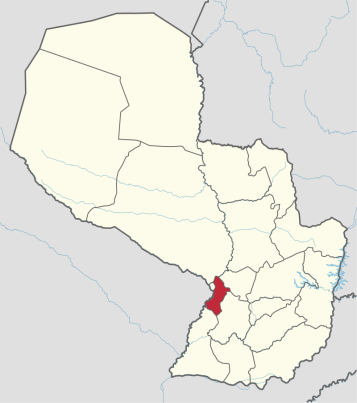 Ciudad Capital: Areguá. Otras ciudades: Luque, San Lorenzo, Capiatá  2.465 km22 028 700 habitantesGobernador: Blas LanzoniPrincipales cadenas productivas: El departamento posee una actividad industrial diversa e intensa. Cuenta con fábricas de aceite de coco, comestibles de soja, de girasol, de maní, tártago y tung. Otro tipo de industrias existentes son: destilerías de caña y alcohol, ingenios azucareros, manufacturas, desmontadoras de algodón, fábricas de hilados, tejidos y artesanías de origen popular como el ñandutí y el ao po’i, estos principalmente en la ciudad de Ituguá. Debido a la elevada población de este departamento, la producción agropecuaria está reducida a granjas, cultivos de hortalizas y frutales, también posee tambos de producción de leche y sus derivados.Indicadores IndicadorValorAñoFuenteEducaciónInstituciones de educación inicial9472012Anuario Estadístico (DGEEC; 2014)SaludMortalidad infantil (%)8,72011Indicadores básicos de Salud del Paraguay (MINSABSO;2013)EmpleoTasa de ocupación91,62002Atlas CensalEmpleoPEA567.4202002Atlas CensalPBI PBI per cápita (USD)827Promedio 1992-2008Paraguay en el Mercosur- Asimetrías Internas y Política comercial externaIDHÍndice de Desarrollo Humano0,7492009Atlas de Desarrollo Humano de ParaguayEmpresasUnidades económicas no financieras667092010CEN PobrezaPoblación pobre (%)20,7%2010DGEECIngresosIngreso promedio mensual (en Grs)1.604.2462010DGEEC